ГБОУ Школа № 947Занятие для старшей группы детского садаКоллективная работа, посвященная 70-летию победы в Великой Отечественной войне«Поклонимся великим тем годам»Провела воспитатель группы №3Шуляк Галина ВладимировнаМосква 2015Задачи: Воспитывать чувство патриотизма у воспитанников дошкольного возраста, уважение к историческому прошлому страны; создать положительный эмоциональный настрой. Предварительная работа: беседы о войне, рассматривание иллюстраций, знакомство с пословицами, разгадывание загадок, апликация (гвоздики), прослушивание песен о войне, заучивание и исполнение песен («Катюша», «Священная война», «Идет солдат»), рисование «праздничный салют»Материалы и оборудование: Иллюстрации о Великой отечественной войне,Книги о детях-героях, аудиозаписи песен, цветная бумага, ватман, ножницы, клей, краски, кисти, банки для воды.День Победы 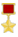 День Победы 9 Мая –Праздник мира в стране и весны.В этот день мы солдат вспоминаем,Не вернувшихся в семьи с войны.В этот праздник мы чествуем дедов,Защитивших родную страну,Подарившим народам ПобедуИ вернувшим нам мир и весну!(Н. Томилина)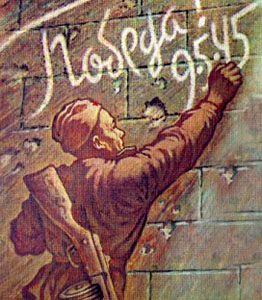 Пословицы на День ПобедыГде отвага, там и победа.Когда робость приходит, победа уходит.Кто хорошо бьётся, тому победа и достаётся.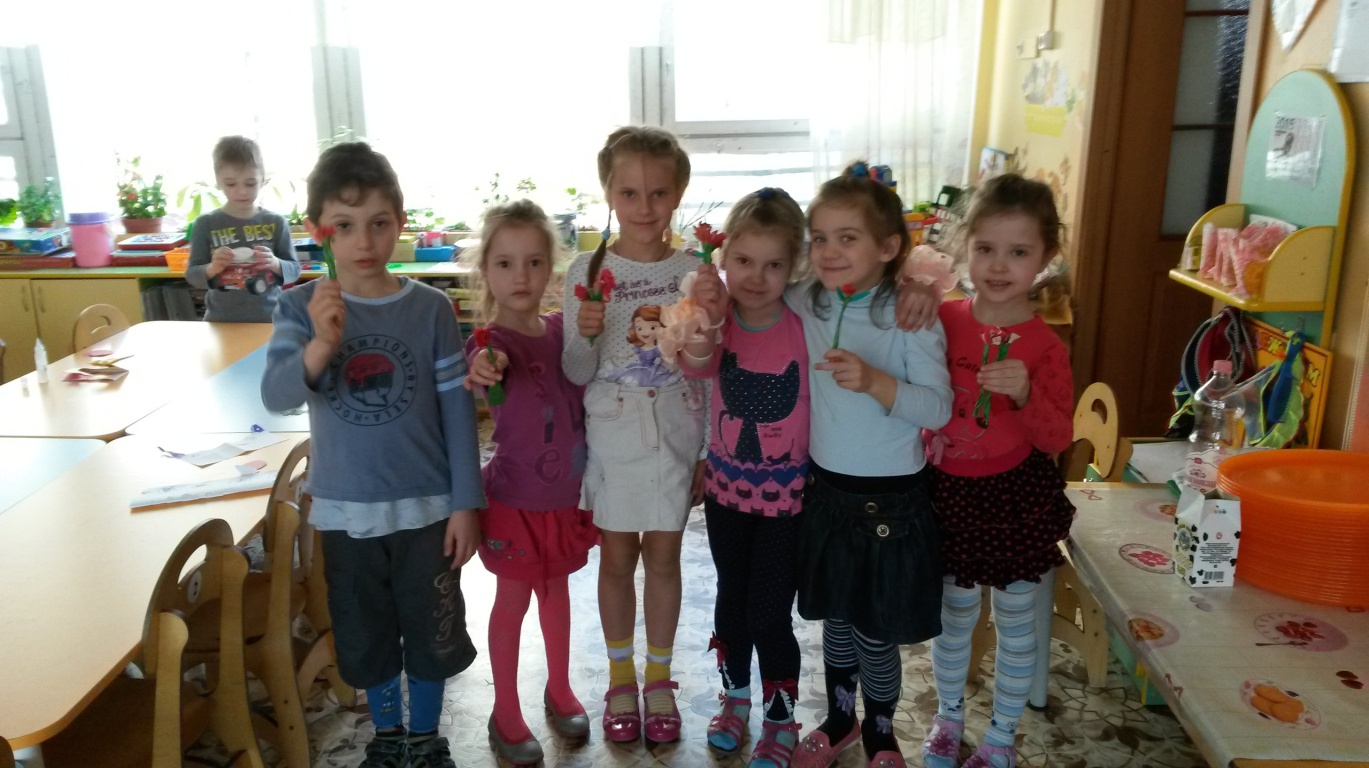 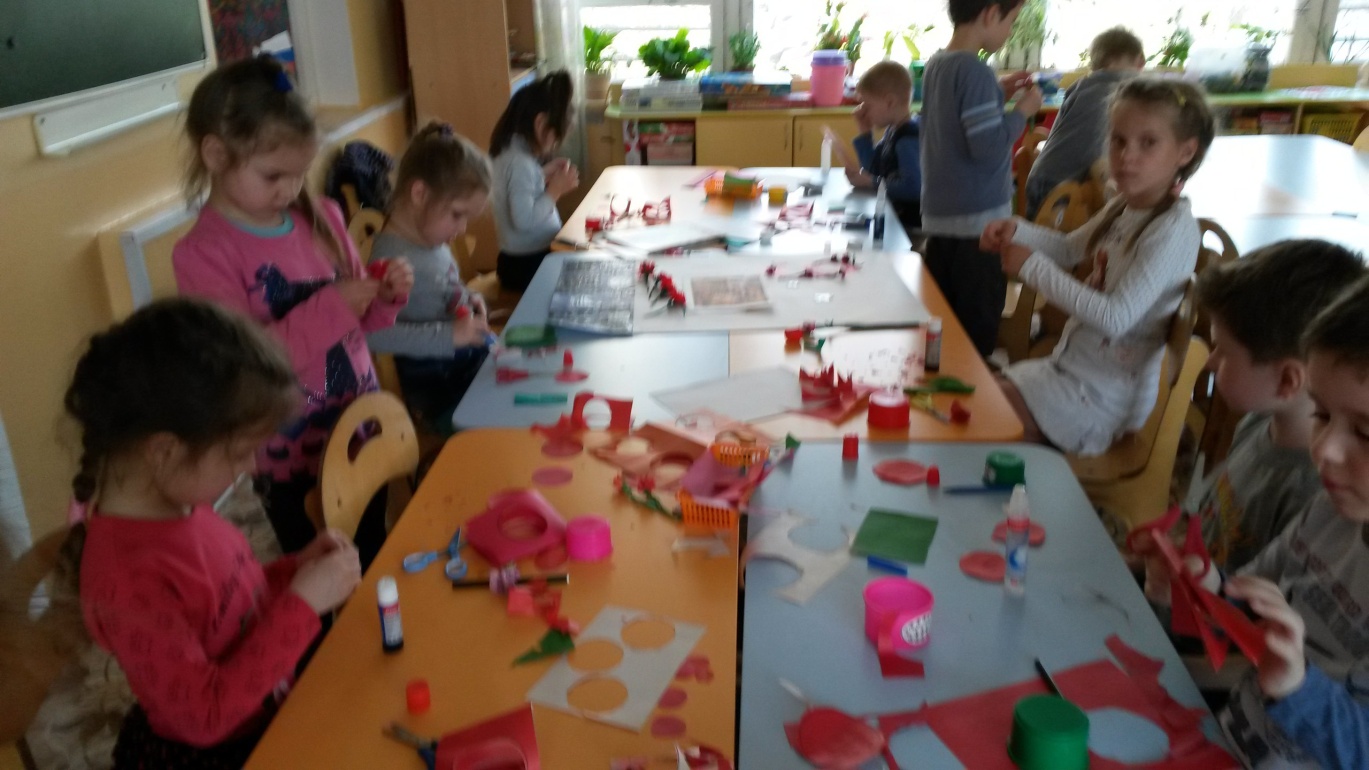 Итог работы: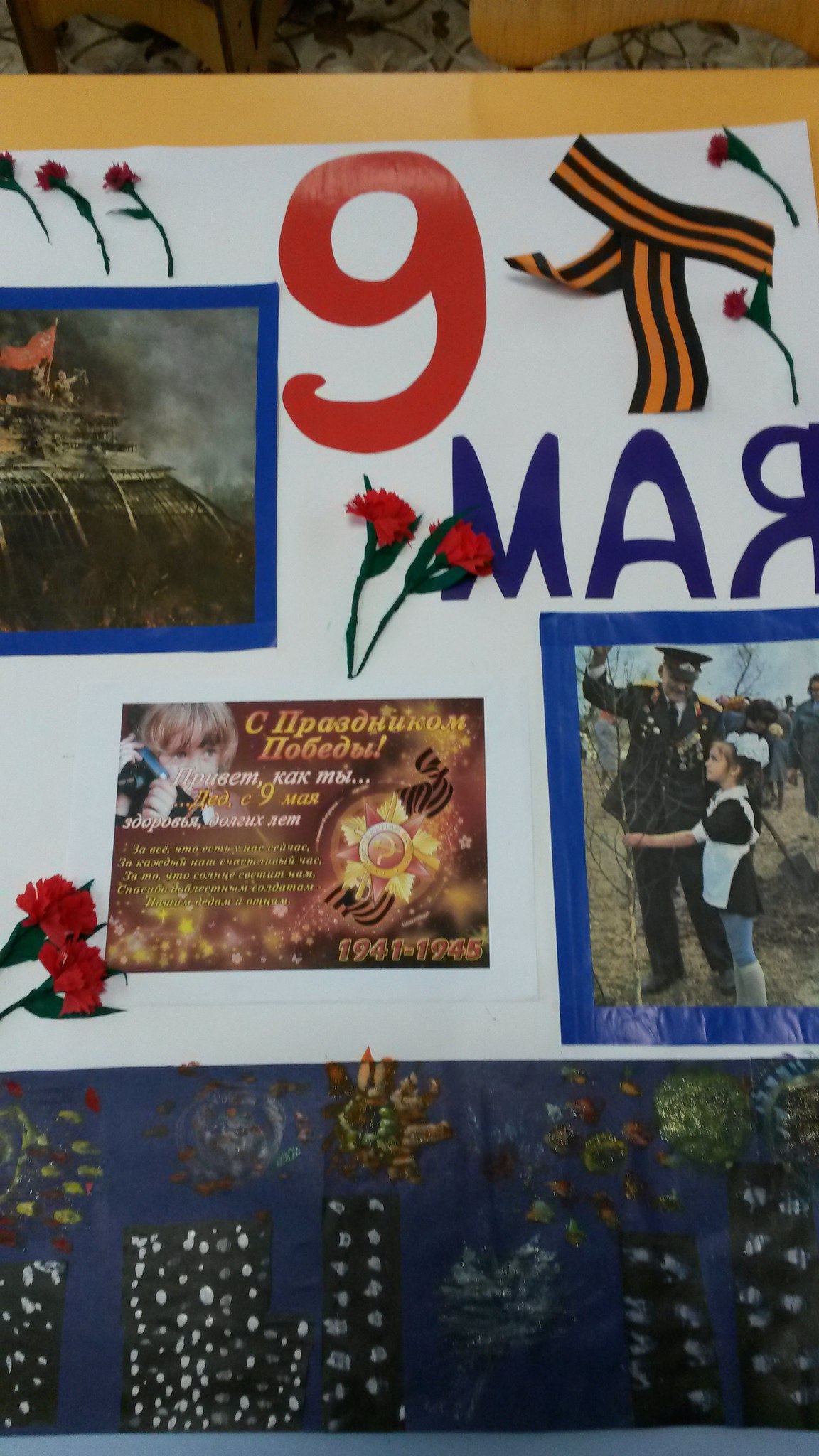 